DEMETERIN TYTÄR KORE Kore merkitsee kreikan kielessä yksinkertaisesti tyttöä, mutta mytologiassa nimi tarkoittaa nimenomaan Demeterin tytärtä. Koren isä oli Zeus, työn eno. Zeuksen osuutta isän roolissa myytit eivät tuo selkeästi esiin, mutta sen verran tiedetään, että ylijumala oli raiskannut sisarensa härän hahmossa ja jättänyt tämän sen sijaan tulematta toimeen omillaan. Demeter oli siten yksinhuoltaja, joka asusteli tyttärensä kanssa Sisiliassa. Heidän elämänsä vaikuttaa olleen varsin onnellista ja rauhallista. Vaikka viehättävällä Kore-neidolla oli kosijoita, hän ei ollut itse kiinnostunut kenestäkään. 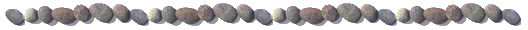 Demeterin ja Koren paratiisimainen idylli särkyi järkyttävällä tavalla: äidin toinen veli, manalan synkeä valtias Haades, ihastui neitoon. Kun Kore käyskenteli onnellisen tietämättömänä kukkakedolla, Haades tuli esiin lymypaikastaan, raiskasi tytön ja vei väkisin maanalaiseen kuoleman valtakuntaansa. Illalla äiti alkoi hädissään ihmetellä, miksi rakasta tytärtä ei kuulunut kotiin, ja alkoi aavistella pahinta. Demeter etsi tytärtään yhdeksän päivää ja yötä syömättä ja juomatta. Lopulta hän saapui Eleusihin pukeutuneena vanhaksi leskivaimoksi, jotta kukaan ei tunnistaisi hänen jumallisuuttaan. Paikallinen kuningas Keleos sääli murheellista naista ja palkkasi hänet hoitamaan pientä poikaansa Demifoonia. Jumalatar päätti tehdä pojasta kuolemattoman ja piteli tätä eräänä yönä tulessa polttaakseen tästä ihmisyyden pois. Taika kuitenkin särkyi, kun kuningatar  Metaneira osui paikalle – ja poika kuoli liekkeihin. Demeterin oli silloin paljastettava henkilöllisyytensä. Samalla hän lupasi, että antaisi Keleoksen toiselle pojalle Triptolemokselle sellaisen lahjan, että kuningas unohtaisi menestyksensä. Triptolemoksen avulla Demeter sai vihdoin tietää, että Haades oli Koren ryöstön takana. Jumalatar raivostui suunniltaan ja lähti vaeltamaan ympäri maailmaa kieltäen kaikilla puita tuottamasta hedelmää ja maata kasvattamasta ruohonkorttakaan. Ihmiskunta alkoi pian nähdä nälkää ja koko luomakunta kärsi ikuisen talven kynsissä. Kun elämä näytti jo tyystin kaikkoavan maan päältä. Zeus lähetti Hermeksen mukana Haadekselle viestin, jonka mukaan Kore oli hetimmiten vapautettava. Kuoleman herran oli taivuttava ylijumalan tahtoon, ja niin Kore tuotiin äitinsä luokse Eleusihin. Jälleennäkeminen oli niin riemullinen, että maa alkoi heti viheriöidä, kukat  kukkia ja puut tuottaa hedelmää. Kore oli kuitenkin tehnyt manalassa kohtalokkaan erehdyksen: hän oli syönyt seitsemän granaattiomenan  siementä. Vaikka määrä oli vähäinen, kyseessä oli kuoleman ruoka, jota maistaneella ei ollut paluuta elävien joukkoon. Epätoivoinen Demeter uhkasi silloin uudistaa kirouksensa ja sammuttaa jälleen elämän maan päältä. Apuun riensi vihdoin itse Rhea, Maan esiäiti, joka taivutteli osapuolet hyväksymään kompromissin: Kore viettäisi manalassa yhtä monta kuukautta kuin oli syönyt omenan siemeniä; muun osan vuotta hän saisi olla äitinsä kanssa maan päällä. Niinpä vielä tänäkin päivänä luonto viettää lepokautta silloin, kun Demetrin tytär emännöi manalassa Haadeksen puolisona kuningatar Persefonena, ja herää jälleen eloon, kun tytär  Kore palaa maan päälle. Demeter oli tämän jälkeen valmis palamaan Eleusiista takaisin Olympokselle. Ensin hän kuitenkin vihki Keleoksen ja tämän pojat Triptolemoksen  ja Eumolpoksen elämän ja kuoleman mysteereihin, joihin antiikin kreikkalaiset  sittemmin pyrkivät saamaan yhteyden jumalattaren salaisissa palvontaseremonioissa (katso edellä Eleusiin mysteerit). Demeter lunasti myös lupauksensa ja antoi symboleina luovutti tälle tähkän ja puuauran. Prinssi kulki sen jälkeen kaikkialla maailmassa jättiläiskäärmeiden vetämissä vaunuissa ja opetti ihmisille, miten muokata maata, kylvää siementä, koota satoa ja valmistaa leipää. 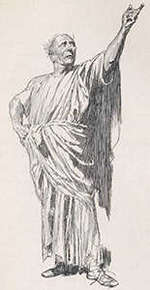 Figure Eumolpos